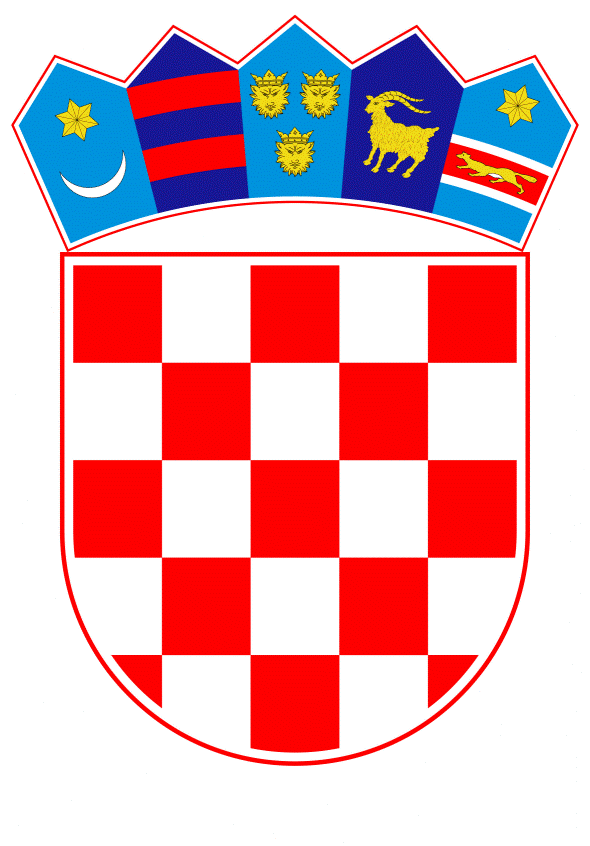 VLADA REPUBLIKE HRVATSKEZagreb, 29. travnja 2021.______________________________________________________________________________________________________________________________________________________________________________________________________________________________PrijedlogNa temelju članka 38. stavka 3. Zakona o sustavu strateškog planiranja i upravljanja razvojem Republike Hrvatske („Narodne novine“, broj 123/17.) i članka 6. stavka 4. Uredbe o smjernicama za izradu akata strateškog planiranja od nacionalnog značaja i od značaja za jedinice lokalne i područne (regionalne) samouprave („Narodne novine“, broj 89/18.), Vlada Republike Hrvatske je na sjednici održanoj _______ 2021. donijelaO D L U K Uo pokretanju postupka izrade Strategije demografske revitalizacije Republike Hrvatske do 2031. godineI.Ovom Odlukom zadužuje se Središnji državni ured za demografiju i mlade da izradi Strategiju demografske revitalizacije Republike Hrvatske do 2031. godine (u daljnjem tekstu: Strategija).Strategija će propisati viziju demografske revitalizacije, strateške ciljeve, ključne pokazatelje učinka i ciljane vrijednosti pokazatelja. Strategija će obuhvatiti i javne politike ostalih sektora koji su u uskoj interakciji i međuovisnosti s demografskom revitalizacijom te predstavljati uporište za obuhvat i daljnju konkretizaciju pitanja i mjera koje se dotiču demografske revitalizacije u izradi njihovih nacionalnih planova.U okviru Strategije opisat će se razvojne potrebe i potencijali, područja intervencija u okviru provedbenih mehanizama te će se popisati projekti za provedbu strateških ciljeva definiranih za područje demografske revitalizacije.Strategija će sadržavati indikativni financijski plan s prikazom financijskih pretpostavki za provedbu strateških ciljeva i projekata od važnosti za područje demografske revitalizacije, kao i okvir za praćenje i vrednovanje Strategije. II.Zadužuje se državna tajnica Središnjeg državnog ureda za demografiju i mlade da, u roku od 15 dana od dana stupanja na snagu ove Odluke, imenuje stručnu radnu skupinu za izradu prijedloga Strategije.Središnji državni ured za demografiju i mlade obavlja stručne, administrativne i tehničke poslove za stručnu radnu skupinu iz stavka 1. ove točke.III.Središnji državni ured za demografiju i mlade dužan je izraditi komunikacijsku strategiju i komunikacijski akcijski plan za Strategiju, radi odgovarajućeg informiranja, komunikacije i vidljivosti postupka planiranja javnih politika, u roku od 90 dana od dana stupanja na snagu ove Odluke. IV.Središnji državni ured za demografiju i mlade dužan je u roku od osam dana od dana stupanja na snagu ove Odluke putem svojih mrežnih stranica obavijestiti javnost o početku izrade Strategije. V.Ova Odluka stupa na snagu danom donošenja.KLASA:	URBROJ:	Zagreb,		PREDSJEDNIK	mr. sc. Andrej PlenkovićO B R A Z L O Ž E N J EPitanje demografske revitalizacije u Republici Hrvatskoj prepoznato je kao nacionalno ključno pitanje opstanka i razvoja Republike Hrvatske, bez kojega sva druga područja reformi, djelovanja i intervencija u perspektivi nakon 2030. otvaraju brojne ne samo rizike nego i posljedice. S obzirom na to da je od posljednjeg strateškog dokumenta, Nacionalne populacijske politike („Narodne novine“, broj 132/06.), proteklo gotovo 15 godina, potrebno je pristupiti izradi novog strateškog okvira u području demografske revitalizacije za razdoblje do 2031. godine. Strategija demografske revitalizacije Republike Hrvatske do 2031. godine (u daljnjem tekstu: Strategija) bit će strateški okvir u kojem će pozornost biti usmjerena na odabrane ciljeve i mjere kojima se nastoji omogućiti pozitivne demografske trendove, odnosno barem ublažiti ili zaustaviti one negativne, koji nisu posljedica samo različitih društvenih i ekonomskih procesa i međuodnosa u Republici Hrvatskoj, već ih je potrebno razmatrati u međunarodnom pa i globalnom kontekstu. Demografska revitalizacija je jedno od prioritetnih područja u Nacionalnoj razvojnoj strategiji Republike Hrvatske do 2030 godine („Narodne novine“, broj 13/21., u daljnjem tekstu: NRS 2030) hijerarhijski najvišem nacionalnom strateškom aktu, u okviru kojeg su predložene smjernice budućeg razvoja demografske revitalizacije, odnosno prioriteti javne politike koja će pridonijeti rješavanju negativnog demografskog trenda u Republici Hrvatskoj.Nacionalni sustav strateškog planiranja formuliran je Zakonom o sustavu strateškog planiranja i upravljanja razvojem Republike Hrvatske („Narodne novine“, broj 123/17.) i podzakonskim aktima.Sukladno odrednicama zakonodavnog okvira za strateško planiranje i upravljanje razvojem, a s obzirom na to da je pitanje demografske revitalizacije u uskoj interakciji i međuovisnosti s ostalim sektorima, planirano je donošenje višesektorske strategije koju donosi Hrvatski sabor te kojoj je razdoblje važenja minimalno deset godina.Metoda izrade Strategije bit će participativna, odnosno u njezinu izradu uključit će se široki krug zainteresiranih dionika, čime će se omogućiti usklađen i koordiniran pristup rješavanju pitanja demografske revitalizacije. Shodno tome, u radnoj skupini će sudjelovati i predstavnici drugih tijela javne vlasti i akademske zajednice, u okvirima svojih djelokruga i kompetencija.Tijekom izrade Strategije vodit će se računa o usklađenosti Strategije s NRS-om 2030, kao hijerarhijski najvišim aktom u sustavu strateškog planiranja.Cilj Strategije je izraditi okvir za rješavanje pitanja demografske revitalizacije, kao strateškog pitanja budućnosti Republike Hrvatske kako bi se nastavio rad na ublažavanju ili zaustavljanju negativnih demografskih trendova, kroz područja intervencije: materijalne i nematerijalne potporestambeno zbrinjavanjeporezne olakšicejavno zdravstvosustav ranog i predškolskog te osnovnoškolskog odgoja i obrazovanjacjeloživotno obrazovanjetržište radamobilnost stanovništva.U sklopu izrade Strategije, Središnji državni ured za demografiju i mlade planira, sukladno Zakonu o zaštiti okoliša („Narodne novine“, br. 80/13., 78/15., 12/18. i 118/18.), ishodit će mišljenje ministarstva nadležnog za zaštitu okoliša o potrebi provedbe postupka ocjene, odnosno strateške procjene. Sukladno prethodno navedenom, predlaže se donošenje predmetne odluke. Predlagatelj:Središnji državni ured za demografiju i mladePredmet:Prijedlog odluke o pokretanju postupka izrade Strategije demografske revitalizacije Republike Hrvatske do 2031. godine